课堂教学奖特等奖基本情况信息登记表                       2017年10月30日制表：教学督导办    姓名樊宇敏性别女学历硕士研究生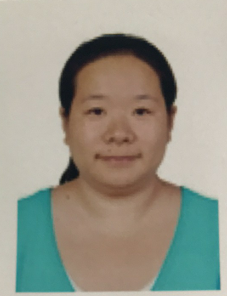 姓名樊宇敏年龄37学历硕士研究生专业中国古代文学院系文学院职称讲师获奖感言获奖感言获奖感言获奖感言获奖感言获奖感言获奖感言我在文学院担任《中国古代文学》课程的讲授工作，这是汉语言文学专业的基础课，也是学习时间长，知识跨度极大的一门课。广博的知识、生动的语言、丰富的事例和严谨的逻辑，是课堂教学的基本要求和追求目标。所以我始终要求自己认真谨慎，常讲常新。充分的课前准备是讲好课的保证，在备课的过程中，我坚持做到“竭泽而渔”，弄懂每一个知识点和它广博的背景知识。文学来源于生活，在课堂上根据课程内容设计相应的思考、讨论环节，积极调动学生的参与意识，让学生在主动思考的过程中掌握新知识、感受经典文学的魅力，让课堂教学获得充分利用。“纸上得来终觉浅，绝知此事要躬行。”课堂只是学习的一个阶段，课后及时复习和实践才能巩固知识，更好地应用。所以我根据课程内容给学生布置各种类型的课后练习，从基础的作品背诵到富有创造性的诗词写作，点滴积累，逐步充实。我也从学生们的习作中及时了解课堂讲授的效果，收到积极有效的建议，受到启发。教学要有创新，科研是根本保证。在讲好课的同时，我也积极参与专业和教学改革研究，把握学科专业最新的前沿研究，学习先进的教育教学方法，随时更新授课内容。此外，我还担任了创新引飞导师、我校第一届诗词大会的辅导教师、点评嘉宾等工作。通过多种方式和学生交流沟通，帮助学生解决学业上的困惑、制定适合自己的学习计划，做好监督与指导。秋到人间，才有鲜果满园。成绩的获得，离不开文学院踏实认真的氛围和学校温馨和谐的环境。领导关怀、同事互助、师生无间是我们工作生活的常态。学院里针对课堂教学和科研方向的及时沟通、深度研讨，院系间关于学生教育和学校发展的充分交流、热烈讨论，多年形成的开放、包容、求实、创新的校风是我们每一个青年教师成长的沃土和基石。学校的新规划、新举措为我们提供了难得的机遇和平台，课堂教学奖评比工作的实施，是对课堂教学的鞭策和鼓励，也是对老师们辛勤工作的肯定和褒奖。从全员听课到互听互评，从分学科竞赛到校外专家评比，每一个环节的参与都使我们收获良多。多层次多角度的听课，给了大家前所未有的学习机会，拓展了我们的专业知识和教学眼界；启发了我们多学科融合、借鉴的创新教学意识；来自不同学科背景的专家、老师们的反馈与建议更是帮助我们进一步完善教学内容、丰富教学方法、更新教学理念。成绩代表过去的努力，新的学期已然开始，我会把参加这次课堂教学奖评比收获的知识和启发融入今后的教学工作，把收到的鼓励和肯定作为更加严格要求自己刻苦勤奋的动力，以学校转型发展为契机，更加鞭策、激励自己，尽职尽责，讲好每一堂课，为学校的进一步发展贡献自己的绵薄之力。我们坚信，学校的明天定会更加美好！我在文学院担任《中国古代文学》课程的讲授工作，这是汉语言文学专业的基础课，也是学习时间长，知识跨度极大的一门课。广博的知识、生动的语言、丰富的事例和严谨的逻辑，是课堂教学的基本要求和追求目标。所以我始终要求自己认真谨慎，常讲常新。充分的课前准备是讲好课的保证，在备课的过程中，我坚持做到“竭泽而渔”，弄懂每一个知识点和它广博的背景知识。文学来源于生活，在课堂上根据课程内容设计相应的思考、讨论环节，积极调动学生的参与意识，让学生在主动思考的过程中掌握新知识、感受经典文学的魅力，让课堂教学获得充分利用。“纸上得来终觉浅，绝知此事要躬行。”课堂只是学习的一个阶段，课后及时复习和实践才能巩固知识，更好地应用。所以我根据课程内容给学生布置各种类型的课后练习，从基础的作品背诵到富有创造性的诗词写作，点滴积累，逐步充实。我也从学生们的习作中及时了解课堂讲授的效果，收到积极有效的建议，受到启发。教学要有创新，科研是根本保证。在讲好课的同时，我也积极参与专业和教学改革研究，把握学科专业最新的前沿研究，学习先进的教育教学方法，随时更新授课内容。此外，我还担任了创新引飞导师、我校第一届诗词大会的辅导教师、点评嘉宾等工作。通过多种方式和学生交流沟通，帮助学生解决学业上的困惑、制定适合自己的学习计划，做好监督与指导。秋到人间，才有鲜果满园。成绩的获得，离不开文学院踏实认真的氛围和学校温馨和谐的环境。领导关怀、同事互助、师生无间是我们工作生活的常态。学院里针对课堂教学和科研方向的及时沟通、深度研讨，院系间关于学生教育和学校发展的充分交流、热烈讨论，多年形成的开放、包容、求实、创新的校风是我们每一个青年教师成长的沃土和基石。学校的新规划、新举措为我们提供了难得的机遇和平台，课堂教学奖评比工作的实施，是对课堂教学的鞭策和鼓励，也是对老师们辛勤工作的肯定和褒奖。从全员听课到互听互评，从分学科竞赛到校外专家评比，每一个环节的参与都使我们收获良多。多层次多角度的听课，给了大家前所未有的学习机会，拓展了我们的专业知识和教学眼界；启发了我们多学科融合、借鉴的创新教学意识；来自不同学科背景的专家、老师们的反馈与建议更是帮助我们进一步完善教学内容、丰富教学方法、更新教学理念。成绩代表过去的努力，新的学期已然开始，我会把参加这次课堂教学奖评比收获的知识和启发融入今后的教学工作，把收到的鼓励和肯定作为更加严格要求自己刻苦勤奋的动力，以学校转型发展为契机，更加鞭策、激励自己，尽职尽责，讲好每一堂课，为学校的进一步发展贡献自己的绵薄之力。我们坚信，学校的明天定会更加美好！我在文学院担任《中国古代文学》课程的讲授工作，这是汉语言文学专业的基础课，也是学习时间长，知识跨度极大的一门课。广博的知识、生动的语言、丰富的事例和严谨的逻辑，是课堂教学的基本要求和追求目标。所以我始终要求自己认真谨慎，常讲常新。充分的课前准备是讲好课的保证，在备课的过程中，我坚持做到“竭泽而渔”，弄懂每一个知识点和它广博的背景知识。文学来源于生活，在课堂上根据课程内容设计相应的思考、讨论环节，积极调动学生的参与意识，让学生在主动思考的过程中掌握新知识、感受经典文学的魅力，让课堂教学获得充分利用。“纸上得来终觉浅，绝知此事要躬行。”课堂只是学习的一个阶段，课后及时复习和实践才能巩固知识，更好地应用。所以我根据课程内容给学生布置各种类型的课后练习，从基础的作品背诵到富有创造性的诗词写作，点滴积累，逐步充实。我也从学生们的习作中及时了解课堂讲授的效果，收到积极有效的建议，受到启发。教学要有创新，科研是根本保证。在讲好课的同时，我也积极参与专业和教学改革研究，把握学科专业最新的前沿研究，学习先进的教育教学方法，随时更新授课内容。此外，我还担任了创新引飞导师、我校第一届诗词大会的辅导教师、点评嘉宾等工作。通过多种方式和学生交流沟通，帮助学生解决学业上的困惑、制定适合自己的学习计划，做好监督与指导。秋到人间，才有鲜果满园。成绩的获得，离不开文学院踏实认真的氛围和学校温馨和谐的环境。领导关怀、同事互助、师生无间是我们工作生活的常态。学院里针对课堂教学和科研方向的及时沟通、深度研讨，院系间关于学生教育和学校发展的充分交流、热烈讨论，多年形成的开放、包容、求实、创新的校风是我们每一个青年教师成长的沃土和基石。学校的新规划、新举措为我们提供了难得的机遇和平台，课堂教学奖评比工作的实施，是对课堂教学的鞭策和鼓励，也是对老师们辛勤工作的肯定和褒奖。从全员听课到互听互评，从分学科竞赛到校外专家评比，每一个环节的参与都使我们收获良多。多层次多角度的听课，给了大家前所未有的学习机会，拓展了我们的专业知识和教学眼界；启发了我们多学科融合、借鉴的创新教学意识；来自不同学科背景的专家、老师们的反馈与建议更是帮助我们进一步完善教学内容、丰富教学方法、更新教学理念。成绩代表过去的努力，新的学期已然开始，我会把参加这次课堂教学奖评比收获的知识和启发融入今后的教学工作，把收到的鼓励和肯定作为更加严格要求自己刻苦勤奋的动力，以学校转型发展为契机，更加鞭策、激励自己，尽职尽责，讲好每一堂课，为学校的进一步发展贡献自己的绵薄之力。我们坚信，学校的明天定会更加美好！我在文学院担任《中国古代文学》课程的讲授工作，这是汉语言文学专业的基础课，也是学习时间长，知识跨度极大的一门课。广博的知识、生动的语言、丰富的事例和严谨的逻辑，是课堂教学的基本要求和追求目标。所以我始终要求自己认真谨慎，常讲常新。充分的课前准备是讲好课的保证，在备课的过程中，我坚持做到“竭泽而渔”，弄懂每一个知识点和它广博的背景知识。文学来源于生活，在课堂上根据课程内容设计相应的思考、讨论环节，积极调动学生的参与意识，让学生在主动思考的过程中掌握新知识、感受经典文学的魅力，让课堂教学获得充分利用。“纸上得来终觉浅，绝知此事要躬行。”课堂只是学习的一个阶段，课后及时复习和实践才能巩固知识，更好地应用。所以我根据课程内容给学生布置各种类型的课后练习，从基础的作品背诵到富有创造性的诗词写作，点滴积累，逐步充实。我也从学生们的习作中及时了解课堂讲授的效果，收到积极有效的建议，受到启发。教学要有创新，科研是根本保证。在讲好课的同时，我也积极参与专业和教学改革研究，把握学科专业最新的前沿研究，学习先进的教育教学方法，随时更新授课内容。此外，我还担任了创新引飞导师、我校第一届诗词大会的辅导教师、点评嘉宾等工作。通过多种方式和学生交流沟通，帮助学生解决学业上的困惑、制定适合自己的学习计划，做好监督与指导。秋到人间，才有鲜果满园。成绩的获得，离不开文学院踏实认真的氛围和学校温馨和谐的环境。领导关怀、同事互助、师生无间是我们工作生活的常态。学院里针对课堂教学和科研方向的及时沟通、深度研讨，院系间关于学生教育和学校发展的充分交流、热烈讨论，多年形成的开放、包容、求实、创新的校风是我们每一个青年教师成长的沃土和基石。学校的新规划、新举措为我们提供了难得的机遇和平台，课堂教学奖评比工作的实施，是对课堂教学的鞭策和鼓励，也是对老师们辛勤工作的肯定和褒奖。从全员听课到互听互评，从分学科竞赛到校外专家评比，每一个环节的参与都使我们收获良多。多层次多角度的听课，给了大家前所未有的学习机会，拓展了我们的专业知识和教学眼界；启发了我们多学科融合、借鉴的创新教学意识；来自不同学科背景的专家、老师们的反馈与建议更是帮助我们进一步完善教学内容、丰富教学方法、更新教学理念。成绩代表过去的努力，新的学期已然开始，我会把参加这次课堂教学奖评比收获的知识和启发融入今后的教学工作，把收到的鼓励和肯定作为更加严格要求自己刻苦勤奋的动力，以学校转型发展为契机，更加鞭策、激励自己，尽职尽责，讲好每一堂课，为学校的进一步发展贡献自己的绵薄之力。我们坚信，学校的明天定会更加美好！我在文学院担任《中国古代文学》课程的讲授工作，这是汉语言文学专业的基础课，也是学习时间长，知识跨度极大的一门课。广博的知识、生动的语言、丰富的事例和严谨的逻辑，是课堂教学的基本要求和追求目标。所以我始终要求自己认真谨慎，常讲常新。充分的课前准备是讲好课的保证，在备课的过程中，我坚持做到“竭泽而渔”，弄懂每一个知识点和它广博的背景知识。文学来源于生活，在课堂上根据课程内容设计相应的思考、讨论环节，积极调动学生的参与意识，让学生在主动思考的过程中掌握新知识、感受经典文学的魅力，让课堂教学获得充分利用。“纸上得来终觉浅，绝知此事要躬行。”课堂只是学习的一个阶段，课后及时复习和实践才能巩固知识，更好地应用。所以我根据课程内容给学生布置各种类型的课后练习，从基础的作品背诵到富有创造性的诗词写作，点滴积累，逐步充实。我也从学生们的习作中及时了解课堂讲授的效果，收到积极有效的建议，受到启发。教学要有创新，科研是根本保证。在讲好课的同时，我也积极参与专业和教学改革研究，把握学科专业最新的前沿研究，学习先进的教育教学方法，随时更新授课内容。此外，我还担任了创新引飞导师、我校第一届诗词大会的辅导教师、点评嘉宾等工作。通过多种方式和学生交流沟通，帮助学生解决学业上的困惑、制定适合自己的学习计划，做好监督与指导。秋到人间，才有鲜果满园。成绩的获得，离不开文学院踏实认真的氛围和学校温馨和谐的环境。领导关怀、同事互助、师生无间是我们工作生活的常态。学院里针对课堂教学和科研方向的及时沟通、深度研讨，院系间关于学生教育和学校发展的充分交流、热烈讨论，多年形成的开放、包容、求实、创新的校风是我们每一个青年教师成长的沃土和基石。学校的新规划、新举措为我们提供了难得的机遇和平台，课堂教学奖评比工作的实施，是对课堂教学的鞭策和鼓励，也是对老师们辛勤工作的肯定和褒奖。从全员听课到互听互评，从分学科竞赛到校外专家评比，每一个环节的参与都使我们收获良多。多层次多角度的听课，给了大家前所未有的学习机会，拓展了我们的专业知识和教学眼界；启发了我们多学科融合、借鉴的创新教学意识；来自不同学科背景的专家、老师们的反馈与建议更是帮助我们进一步完善教学内容、丰富教学方法、更新教学理念。成绩代表过去的努力，新的学期已然开始，我会把参加这次课堂教学奖评比收获的知识和启发融入今后的教学工作，把收到的鼓励和肯定作为更加严格要求自己刻苦勤奋的动力，以学校转型发展为契机，更加鞭策、激励自己，尽职尽责，讲好每一堂课，为学校的进一步发展贡献自己的绵薄之力。我们坚信，学校的明天定会更加美好！我在文学院担任《中国古代文学》课程的讲授工作，这是汉语言文学专业的基础课，也是学习时间长，知识跨度极大的一门课。广博的知识、生动的语言、丰富的事例和严谨的逻辑，是课堂教学的基本要求和追求目标。所以我始终要求自己认真谨慎，常讲常新。充分的课前准备是讲好课的保证，在备课的过程中，我坚持做到“竭泽而渔”，弄懂每一个知识点和它广博的背景知识。文学来源于生活，在课堂上根据课程内容设计相应的思考、讨论环节，积极调动学生的参与意识，让学生在主动思考的过程中掌握新知识、感受经典文学的魅力，让课堂教学获得充分利用。“纸上得来终觉浅，绝知此事要躬行。”课堂只是学习的一个阶段，课后及时复习和实践才能巩固知识，更好地应用。所以我根据课程内容给学生布置各种类型的课后练习，从基础的作品背诵到富有创造性的诗词写作，点滴积累，逐步充实。我也从学生们的习作中及时了解课堂讲授的效果，收到积极有效的建议，受到启发。教学要有创新，科研是根本保证。在讲好课的同时，我也积极参与专业和教学改革研究，把握学科专业最新的前沿研究，学习先进的教育教学方法，随时更新授课内容。此外，我还担任了创新引飞导师、我校第一届诗词大会的辅导教师、点评嘉宾等工作。通过多种方式和学生交流沟通，帮助学生解决学业上的困惑、制定适合自己的学习计划，做好监督与指导。秋到人间，才有鲜果满园。成绩的获得，离不开文学院踏实认真的氛围和学校温馨和谐的环境。领导关怀、同事互助、师生无间是我们工作生活的常态。学院里针对课堂教学和科研方向的及时沟通、深度研讨，院系间关于学生教育和学校发展的充分交流、热烈讨论，多年形成的开放、包容、求实、创新的校风是我们每一个青年教师成长的沃土和基石。学校的新规划、新举措为我们提供了难得的机遇和平台，课堂教学奖评比工作的实施，是对课堂教学的鞭策和鼓励，也是对老师们辛勤工作的肯定和褒奖。从全员听课到互听互评，从分学科竞赛到校外专家评比，每一个环节的参与都使我们收获良多。多层次多角度的听课，给了大家前所未有的学习机会，拓展了我们的专业知识和教学眼界；启发了我们多学科融合、借鉴的创新教学意识；来自不同学科背景的专家、老师们的反馈与建议更是帮助我们进一步完善教学内容、丰富教学方法、更新教学理念。成绩代表过去的努力，新的学期已然开始，我会把参加这次课堂教学奖评比收获的知识和启发融入今后的教学工作，把收到的鼓励和肯定作为更加严格要求自己刻苦勤奋的动力，以学校转型发展为契机，更加鞭策、激励自己，尽职尽责，讲好每一堂课，为学校的进一步发展贡献自己的绵薄之力。我们坚信，学校的明天定会更加美好！我在文学院担任《中国古代文学》课程的讲授工作，这是汉语言文学专业的基础课，也是学习时间长，知识跨度极大的一门课。广博的知识、生动的语言、丰富的事例和严谨的逻辑，是课堂教学的基本要求和追求目标。所以我始终要求自己认真谨慎，常讲常新。充分的课前准备是讲好课的保证，在备课的过程中，我坚持做到“竭泽而渔”，弄懂每一个知识点和它广博的背景知识。文学来源于生活，在课堂上根据课程内容设计相应的思考、讨论环节，积极调动学生的参与意识，让学生在主动思考的过程中掌握新知识、感受经典文学的魅力，让课堂教学获得充分利用。“纸上得来终觉浅，绝知此事要躬行。”课堂只是学习的一个阶段，课后及时复习和实践才能巩固知识，更好地应用。所以我根据课程内容给学生布置各种类型的课后练习，从基础的作品背诵到富有创造性的诗词写作，点滴积累，逐步充实。我也从学生们的习作中及时了解课堂讲授的效果，收到积极有效的建议，受到启发。教学要有创新，科研是根本保证。在讲好课的同时，我也积极参与专业和教学改革研究，把握学科专业最新的前沿研究，学习先进的教育教学方法，随时更新授课内容。此外，我还担任了创新引飞导师、我校第一届诗词大会的辅导教师、点评嘉宾等工作。通过多种方式和学生交流沟通，帮助学生解决学业上的困惑、制定适合自己的学习计划，做好监督与指导。秋到人间，才有鲜果满园。成绩的获得，离不开文学院踏实认真的氛围和学校温馨和谐的环境。领导关怀、同事互助、师生无间是我们工作生活的常态。学院里针对课堂教学和科研方向的及时沟通、深度研讨，院系间关于学生教育和学校发展的充分交流、热烈讨论，多年形成的开放、包容、求实、创新的校风是我们每一个青年教师成长的沃土和基石。学校的新规划、新举措为我们提供了难得的机遇和平台，课堂教学奖评比工作的实施，是对课堂教学的鞭策和鼓励，也是对老师们辛勤工作的肯定和褒奖。从全员听课到互听互评，从分学科竞赛到校外专家评比，每一个环节的参与都使我们收获良多。多层次多角度的听课，给了大家前所未有的学习机会，拓展了我们的专业知识和教学眼界；启发了我们多学科融合、借鉴的创新教学意识；来自不同学科背景的专家、老师们的反馈与建议更是帮助我们进一步完善教学内容、丰富教学方法、更新教学理念。成绩代表过去的努力，新的学期已然开始，我会把参加这次课堂教学奖评比收获的知识和启发融入今后的教学工作，把收到的鼓励和肯定作为更加严格要求自己刻苦勤奋的动力，以学校转型发展为契机，更加鞭策、激励自己，尽职尽责，讲好每一堂课，为学校的进一步发展贡献自己的绵薄之力。我们坚信，学校的明天定会更加美好！